Office of the Executive Vice President and Provost of the UniversityThe Pennsylvania State University201 Old 814) 865-2505FAX: (814) 863-8583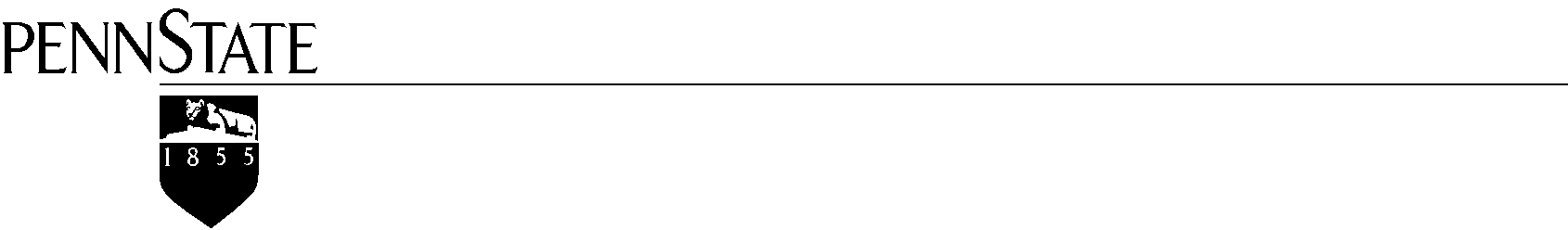 Executive SummaryFaculty Activity Insight System (FAIS)OverviewThe Pennsylvania State University Faculty Activity Insight System (hereafter referred to as “FAIS”) powered by Digital Measures (hereafter referred to as “DM”), is a web-based faculty activity reporting solution that facilitates the collection, maintenance and reporting of accurate information about faculty members’ professional activities and achievements associated with their teaching, research, and service.The Provost’s Office has invested resources in FAIS to serve the needs of the University including the preparation of annual faculty activity reports, tenure and promotion dossiers, other dossiers, institutional and disciplinary‐specific accreditation reports, faculty web profiles, CVs, and biosketches for grant applications.FAIS reduces the number of requests faculty, departments, and colleges receive for the same data about professional activities and increases the accuracy and consistency of reported information.  FAIS has been customized to meet the unique needs of each college, and campus. Faculty members have the ability to update information at any time from any location using their PSU Web Access ID.Security and PrivacyDM takes every precaution to protect faculty data and personal identity in every component of their solutions. Faculty members can be assured that the following conditions will be met.Information exchanged between a faculty members’ computer and DM’s servers are always transferred over an encrypted connection to prevent unauthorized exposure.DM's servers are located in tier four DuPont Fabros datacenters in Elk Grove Village, Illinois (primary datacenter) and Reston, Virginia (disaster recovery datacenter) that have these featuresLocked, caged server rooms protected by armed security guards who are present at all timesServers are firewalled and located behind intrusion detection systemsRedundant fire suppression and climate control systemsRedundant power and Internet connectionsSecure nightly backups are stored at an three additional geographically-dispersed locationsDM is compliant with the Family Educational Rights and Privacy Act (FERPA) and Section 508 of the Rehabilitation ActDM is registered and certified with the United States Department of Commerce as compliant with the Safe Harbor Principles in effect between the European Union and the U.S.Personal information will never be released, sold, or shared by DM with parties other than Penn State and parties that they use to provide technical services. When they must share data with these parties, they establish legally-binding confidentiality agreements and non-disclosure agreements to protect the shared data.Maintenance and UseMaintaining the accuracy of information in FAIS is the responsibility of each faculty member. Faculty should keep information up-to-date since FAIS will serve as the basis for real-time displays on some department or college websites and will contribute to the creation of tenure and promotion dossiers, and other dossiers. Individual faculty, or parties delegated by the faculty member, are solely responsible for updating and maintaining their own data, and for reviewing the accuracy of these data.Periodic reminders may be sent by your college administrator (e.g. dean, department head, chancellor, Activity Insight staff, etc.) to update information, particularly prior to significant reporting periods such as due dates for annual faculty activity and accreditation reports.Information and reports in FAIS will be directly available to individuals inside Penn State as indicated in the table below.Reports produced for the purpose of University external reviews and accreditation requirements or for comparing individual departments or colleges to those at peer institutions will be produced with the cooperation of the pertinent departments, campuses, and colleges. University level accreditation reports do not contain individual faculty member data. Other accrediting agencies requirements vary.SRTE data is uploaded to FAIS separately and is available only to the persons/roles as listed above.  SRTE data is not used in accreditation reports.OversightThe Penn State FAIS Oversight Committee (hereafter referred to as the Oversight Committee) serves as a liaison between the Provost’s Office and University faculty. The Oversight Committee will make recommendations relating to FAIS to the Provost. The Oversight Committee is made up of representatives of all colleges and campuses using the FAIS system. Faculty members wishing to make suggestions for enhancements and improvements should contact their Oversight Committee representative.The Oversight Committee meets bi-monthly and focuses on issues including, but not limited, to:new applicationscustomization of reports for Penn State useprocedures for submitting and requesting information to and from the systemquestions of fair useThe current Oversight Committee members are listed below:Last updated: 10/8/14Persons/RolesReportsIndividual faculty member (and individual faculty member’s designate/s)All available reports using his or her own data including CVs, biosketches, annual faculty activity reports, tenure and promotion dossiers and other dossiersDepartment Head (and Department Heads designate/s)Department-level individual CVs Department-level annual faculty activity reportsDepartment-level tenure and promotion dossiers, and other dossiersDepartment-level statistical reportsDean/CAO/Chancellor(and Dean/CAO/Chancellor’s designate/s)College/campus individual CVsCollege/campus annual faculty activity reportsCollege/campus tenure and promotion dossiers, and other dossiersCollege/campus-level statistical reports Provost(and Provost’s designate/s)University individual CVsUniversity annual faculty activity reportsUniversity tenure and promotion dossiers, and other dossiersUniversity statistical reports College / Campus / Department Name Administrative Information Services (AIS)Nicole Gampe Cheryl SeyboldAcademic AffairsKatryn BoyntonPenn State Erie, The Behrend CollegeRhonda StegAmy WittmanCollege of CommunicationsElaine FilesCollege of EducationKelly McClureCollege of Information Sciences and TechnologyKaren BrewsterCollege of Health and Human DevelopmentAmy MitchellCollege of the Liberal ArtsNicola Kiver (Committee Chair)Faye MaringCollege of NursingLori PropstOffice of Planning and Institutional Assessment (OPIA)Nick WarcholakSmeal College of BusinessGinger BreonStephanie IronsideUniversity CollegeKathy BarrUniversity LibrariesSandy Confer